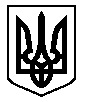           УКРАЇНАФОНТАНСЬКА СІЛЬСЬКА РАДА ОДЕСЬКОГО РАЙОНУ ОДЕСЬКОЇ ОБЛАСТІПРОТОКОЛ № 11позачергового засідання комісії з питань техногенно-екологічної безпеки та надзвичайних ситуацій  Фонтанської сільської ради від 20.10.2021 р.                                                                      с. Фонтанка, вулиця Степна,4                                                         Зала засідань, 15:00ПОРЯДОК ДЕННИЙ:1.	Про загрозу виникнення надзвичайної ситуації пов’язаної з відсутністю постачання природного газу  на осінньо-зимовий період 2021-2022 років на об’єкти Фонтанської сільської ради.Внаслідок ситуації, яка склалася на території Фонтанської сільської ради, що характеризується порушенням нормативних умов життєдіяльності населення, спричиненою катастрофою, аварією, пожежею, епідемією, іншою небезпечною подією, що може привести до виникнення загрози життю або здоров’ю, населення, великої кількості загиблих і постраждалих, завданих значних матеріальних збитків, а також до неможливості проживання населення на такій території чи об’єкті, провадження на ній господарської діяльності п. 24 ч.2 ст. 2  Кодексу цивільного захисту України, згідно протоколу засідання № 15/09-21 від 12.10.2021 року Експертної комісії з визначення рівнів та класів надзвичайних ситуацій Державної служби України з надзвичайних ситуацій,  також протоколу № 13 від 11.10.2021р. позачергового засідання комісії з питань техногенно-екологічної безпеки та надзвичайних ситуацій облдержадміністрації,СЛУХАЛИ: Голова сільської ради Крупиця Н.Г., Заступника голови Щирба П.Є.,Радник сільської голова Мельник О.М.,Спеціаліст І категорії з публічних закупівель Луріс В.Г.,Начальник управління освіти Жученко В.В.ВИРІШИЛА:Ситуацію щодо непостачання газу на об’єкти Фонтанської сільської ради протягом осінньо-зимового періоду 2021/2022 років, з подальшою загрозою життю та здоров’ю населення, завдання значних матеріальних збитків, відповідно до пункту 24 частини першої ст. 2 Кодексу цивільного захисту України, визначити як загрозою виникнення надзвичайної ситуації та попередньо класифікувати – надзвичайна ситуація  місцевого рівня.Відповідно до Національного класифікатора надзвичайних ситуацій ДК 019:2010, пункту 4.3 Порядку класифікації надзвичайних ситуацій за їх рівнями, затвердженого постановою Кабінету Міністрів України від 24.03.2004 року № 368, класифікувати попередньо, як надзвичайну ситуацію техногенного характеру  (код НС 10800 – НС унаслідок аварій на системах життєзабезпечення) місцевого рівня. 1.3. Рекомендувати Уповноваженим особам за проведення публічних закупівель Фонтанської сільської ради Одеського району Одеської області та підпорядкованим управлінням і підприємствам, вжити необхідних заходів щодо закупівлі природного газу, враховуючи прийняті рішення пп. 1.1 та 1.2 даного протоколу позачергового засідання комісії з питань техногенно-екологічної безпеки та надзвичайних ситуацій  Фонтанської сільської ради від 20.10.2021 р.2. Відділу інформаційної роботи та взаємодії з громадськістю оприлюднити рішення.3. Контроль за виконанням рішення  залишаю за собою.      Голова комісії                                                                 Наталія КРУПИЦЯ     Секретар комісії                                                              Сергій СПЕЛЬНІКГоловував:Голова комісії – Крупиця Наталія ГригорівнаПрисутні: